BOROUGH OF TORBAY(Beach Road, Torquay)(7.5 TONNE WEIGHT LIMIT) ORDER 2021NOTICE is hereby given that Torbay Council proposes to make the above Order in exercise of powers under Sections 1(1), 2(1), (2), (4) of the Road Traffic Regulation Act 1984 (hereinafter referred to as the “Act”), and of all other enabling powers, and after consultation with the Chief Officer of Police in accordance with part III of Schedule 9 to the Act, the effect of which is to introduce a 7.5 Tonne weight limit on the road specified in the Schedule to this order and is proposed in order to ensure the safety and prevent damage to the highway.Documents giving more detailed particulars of the Order, which includes plans illustrating the lengths of road affected, may be viewed online at the following web address: www.torbay.gov.uk/proposedtrosAll objections and other representations relating to the Order must be submitted in writing to the address given below and must arrive no later than 2nd November 2021 and all objections must specify the grounds on which they are made.SCHEDULE 17.5 Tonne weight LimitBeach Road	For its whole length.SCHEDULE 2 – revocationsBOROUGH OF TORBAY (Beach Road, Torquay) (3 TONNE WEIGHT LIMIT) ORDER 2018Dated 13th October 2021Community & Customer Service,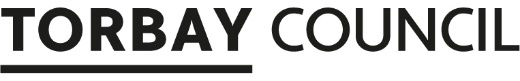 Highways Management,							Torbay Council,							Town Hall,							Castle Circus,Torquay, TQ1 3DR.